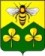 ДУМА САНДОВСКОГО МУНИЦИПАЛЬНОГО ОКРУГАТверская областьРЕШЕНИЕ10.11.2021                                       п. Сандово                                             № 140Об условиях приватизации муниципального имущества  В соответствии с Федеральными законами от 22.07.2008 г. №159-ФЗ «Об особенностях отчуждения недвижимого имущества, находящегося в государственной или в муниципальной собственности и арендуемого субъектами малого и среднего предпринимательства, и о внесении изменений в отдельные законодательные акты Российской Федерации», от 24.07.2007 г. №209-ФЗ «О развитии малого и среднего  предпринимательства в Российской Федерации» и на основании заявления арендатора, Дума  Сандовского муниципального округа Тверской областиРЕШИЛА:1. Осуществить возмездное отчуждение  муниципального имущества путем заключения договора купли-продажи с  индивидуальным предпринимателем Грошевым Максимом Вячеславовичем (ОГРНИП:315695200015824, ИНН:692500913976), являющимся субъектом малого и среднего предпринимательства, при реализации  арендатором преимущественного права на приобретение арендуемого муниципального имущества:-нежилое здание, кадастровый номер:69:28:0000012:874, расположенное по адресу: Российская Федерация, Тверская область, Сандовский муниципальный  район, пгт. Сандово, ул. Советская, д.14,  общая площадь 508,1 кв.м. (договор аренды №6 от 21.07.2017).	2. Установить цену отчуждаемого муниципального имущества согласно отчету об оценке рыночной стоимости в размере 5 900 000 (пять миллионов девятьсот тысяч) рублей, без учета НДС.	3. Установить рассрочку платежа сроком на 2 (два) года.	4. Настоящее Решение  вступает в силу со  дня его подписания и подлежит  размещению на официальном  сайте Российской Федерации для размещения  информации о проведении торгов, на официальном сайте Сандовского муниципального округа в информационно-телекоммуникационной сети «Интернет».Глава Сандовского муниципального округа                                         О.Н.Грязнов                                  Председатель Собраниядепутатов Сандовского муниципального округа                                  О.В. Смирнова